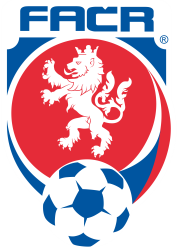 Fotbalová asociace České republiky	Komise rozhodčích  ŘK M	                  Na Střelnici 39, 779 00 OlomoucZápis ze zasedání KR ŘK M č. 1 ze dne 28.3.2019(Olomouc)Přítomni: Zahradníček Jan, Vidlák Karel, Ondráš Vít, Kubíček Jaroslav, Reich Milan, Kordula Antonín.Omluven: Volf RudolfHost: Peřina PavelVyhodnocení 16.-17. kolo soutěží :MSFL: 16. koloKroměříž – Frýdek Místek    89´ HCH AR2– nesprávná signalizace PF11, po níž nebyla uznána regulerní branka domácího týmu.Vyškov – Hulín   38´ HCH  R – chybně nařízen PK ve prospěch domácího týmu.                           55´ HCH  R -  nenařízen PK ve prospěch hostujícího týmu.Otrokovice – Líšeň 72¨ HCH  R – neudělení OT ČK domácímu hráči za surovou hru.MSD – D: 16. koloTasovice – Břeclav  59´ HCH  R+AR1 – neoprávněně udělen OT ČK hostujícímu hráči.MSD – E: 16. koloDětmarovice – Ústí  42´ HCH R – neoprávněně udělen OT ČK hostujícímu hráči.KR ŘKM se zabývala protestem celku Ústí. Po prostudování všech dostupných informací došla k závěru, že se v uváděné situaci rozhodčí utkání dopustil chyby.MSFL: 17. koloLíšeň – Vyškov 87´ HCH R – neudělen OT ČK hostujícímu hráči.MSD – D: 17. koloHumpolec – Velká Bíteš  2´ HCH  R – nenařízen PK pro hosty.Nové Sady – Rosice   43¨ HCH R+AR1 – neoprávněně udělen OT ČK hostujícímu hráči.KR ŘKM se zabývala protestem celku Rosice. Po prostudování všech dostupných informací došla k závěru, že se v uváděné situaci rozhodčí utkání dopustil chyby.Zdírec nad Doubravou – Žďár na Sázavou  - KR ŘKM se zabývala protestem hostujícího celku. KR ŘKM po prostudování všech dostupných informací došla k závěru, že rozhodčí utkání v uváděných situacích postupoval v souladu s PF.
MSD D: 17. koloBruntál – Dětmarovice  48´ HCH R+AR1 – špatná procedura při udělení OT ČK hostujícímu hráči.
Rozhodčí, kteří nemají splněny fyzické testy, budou obsazováni v rámci ŘKM jen na utkání mládeže.Termín náhradních fyzických testů je 18.4.2019 ve 14:00 na stadionu Lokomotiva Olomouc.KR ŘKM upozorňuje všechny rozhodčí na povinnost jezdit na utkání dospělých v předepsaném oblečení. Tzn. sako, oblekové kalhoty, košile, kravata a polobotky. Pokud se rozhodčí k utkání dostaví v jiném oblečení, tak to KR ŘKM bude považovat za hrubé porušení povinnosti rozhodčího.Zapsal: Antonín Kordula						         Ing. Jan Zahradníček        sekretářKR ŘKM		           předseda KRŘK M